19¡Cárcel!  regresa a la casilla 1318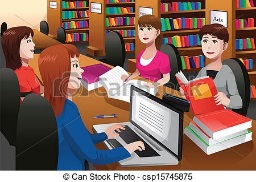 17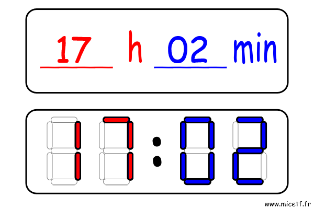 16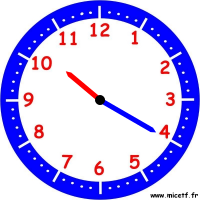 15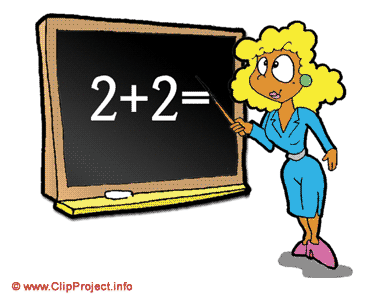 14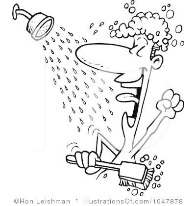 13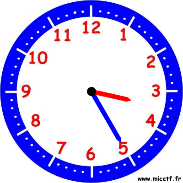 12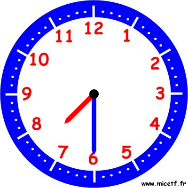 20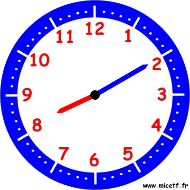 37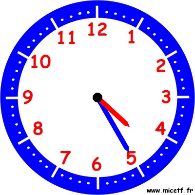 36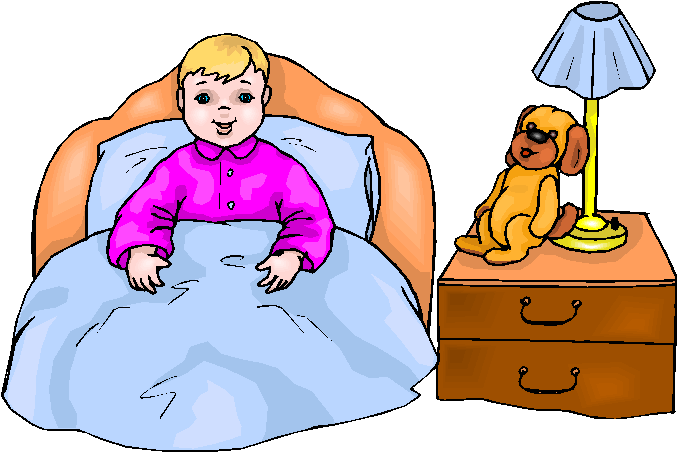 352 turnos sin tirar34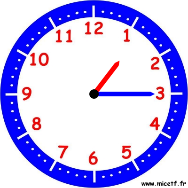 33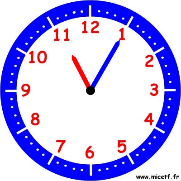 32(por la tarde)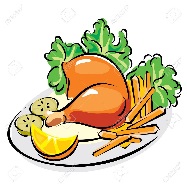 11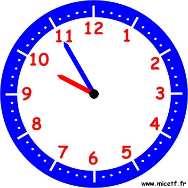 21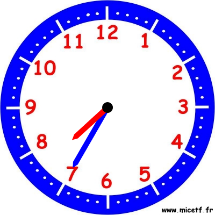 38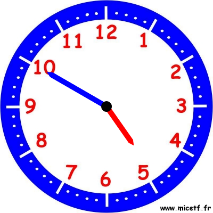 Llegada 46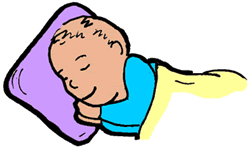 45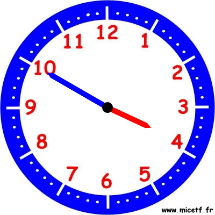 44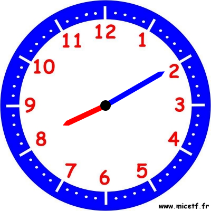 31Lanza de nuevo el dado10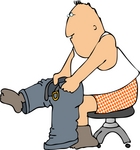 22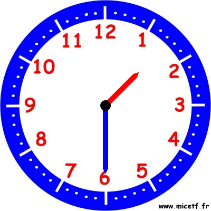 39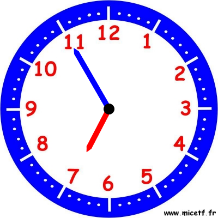 40¡Cárcel! Regresa a la casilla 3441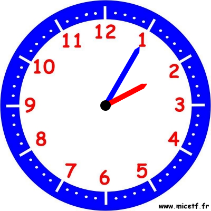 42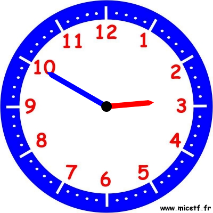 43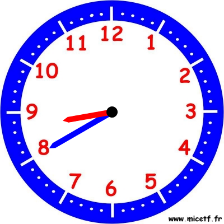 30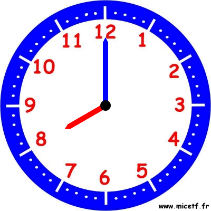 9Vuelve a jugar23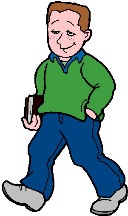 24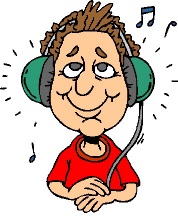 25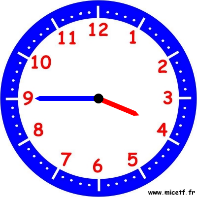 261 turno sin tirar  27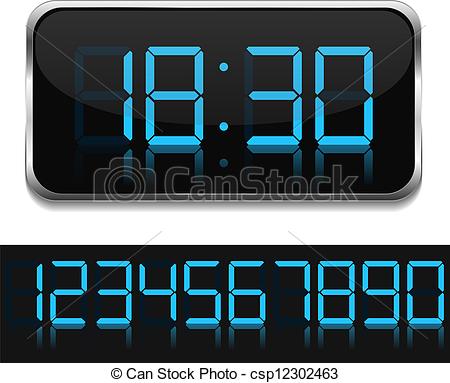 28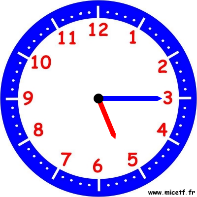 29 (por la noche)      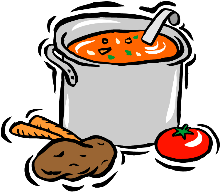 8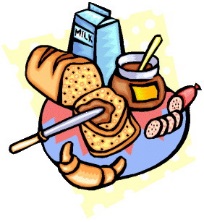 Salida1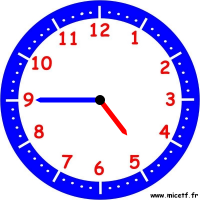 2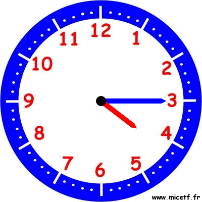 3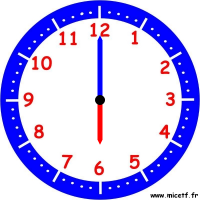 4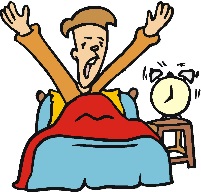 5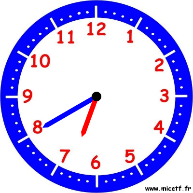 61 turno sin tirar7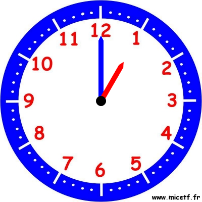 